St Adrian’s Catholic Primary School 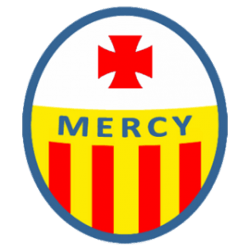 Year 5 Homework – Spring Term 2023   We hope you all had a lovely summer and are ready for work this Autumn term. As you will see we have and exciting term lined up for the children.Homework is set on Friday and is due in on Wednesday. Each Friday, spelling lists will be issued which should be practised every night. There will be a test on the following Wednesday. Children should read for a minimum of 10 minutes each night and when possible discuss this with parents/carers who should sign the reading record.They will also receive Maths homework. This will either be set on ‘My Maths’ which can be accessed online or will be a Maths sheet.Children are expected to use ‘Times Table Rockstars’ regularly to ensure that they can recall these facts instantly. Also, we will enter Sumdog competitions when they are running.Grid homework Year 5 children should complete at least three pieces from the home learning grid plus one piece of R.E. in the spring term. These can be submitted on Google Classroom as and when they are completed. The activities grid will be set on Google Classroom. Children should submit their homework and any photos through Google Classroom, as they did during home learning. If they decide to make a poster, this can be brought into school but marking will be shown on Google Classroom.The tasks are all open ended, so you can present them in any way you choose, and you can extend them as much as you wish. We expect you to choose a variety of activities. If you choose a Maths based activity one week, make sure you choose from another subject next time. You can only choose each activity once!We look forward to seeing all your wonderful home learning. You could even gain up to 3 house points for impressive work! EnglishMathsCross-curricularEnglishBeowulfHere is a link to the BBC version of Beowulf. Attached is a set of story cards.  You can assemble these in the correct order and write a caption for each or even make your own.Make your own poster showing equivalent fractions.Geographyhttps://www.bbc.co.uk/bitesize/articles/zxdsn9qUse this link on Sustainability to create your own pamphlet, leaflet or brochure to encourage us to live more sustainably.EnglishThe ListenersThis wonderful atmospheric poem leaves many unanswered questions. Your task is to write a brief account from your own imagination explaining the following: why the house is empty? – where did the occupants go? The man says he kept his word- what did he promise to do?What held the man up so that he did not get back in time?Maths –Here is a maths challenge where you can find the shortest route between any two point on a grid travelling vertically and/or horizontally.  The greater the distance between the points, the more alternative shortest routes there are.PERemember how Joe Wicks got the nation going during lockdown with his morning exercise video.You too can be like Joe  and produce your own work out video. Aim for a mixture of cardio and strength work.ScienceHere is something you can investigate –What is more soluble – sugar or salt ?Design an experiment to answer this.Think about :what you will need to measure and what factors you will need to change. REMission – Design a poster based on Corinthians 12 – More information is given in the Google doc.ScienceHere is something you can investigate –What is more soluble – sugar or salt ?Design an experiment to answer this.Think about :what you will need to measure and what factors you will need to change. HistoryThe Vikings-The Vikings had their own type of writing called runes (popularised by Lord of the Rings).  Have a go at writing your own Viking messages using runes. Perhaps you could link it with the story of Beowulf REMission – Design a poster based on Corinthians 12 – More information is given in the Google doc.ScienceWhy not make your own lava lamp.https://home.ioi.london/watch/how-to-make-a-lava-lamp  ArtWe have already tried printing with potatoes.  Make your own pattern using potato prints or similar. Perhaps you could use a chord to make your own design similar to the video.https://www.bbc.co.uk/teach/class-clips-video/art-and-design-printmaking-different-materials/zhytscwRESacrifice-Your task is to design a Lenten calendar – More information is given in the Google Document.